Python嵌入C++接口总结零、目录环境配置程序架构Python和C++里的数据结构切换遇到的一些问题一、环境配置1、	首先在properties里面的include.path添加python/include2、	其次在properties里的library.path添加python/libs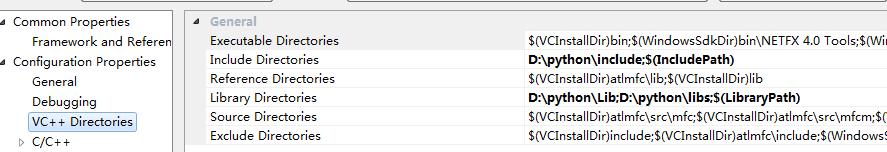 3、	将python里的python2.6.lib修改成python26_d.lib，因为原来库文件里面的那个lib不是debug版的，需要只需要修改名字就行了；或者修改头文件里面的配置python2.6.lib在python安装目录里的python/libs里面4、	然后在properties里面的linker——input，additional path 添加python26_d.lib;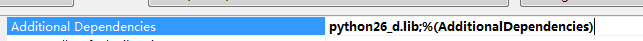 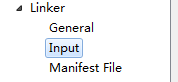 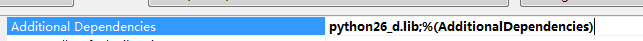 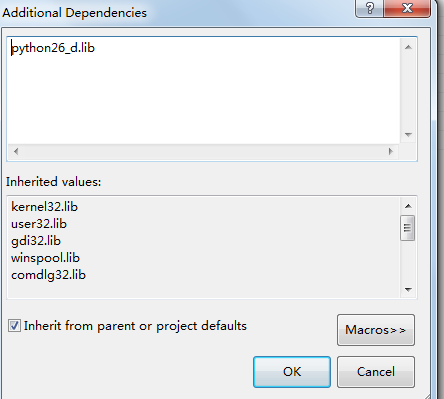 二、程序结构1、首先要添加头文件：#include<Python.h>2、在要调用python文件的地方，要启动python解释器，在用完python解释器后，要释放python解释器，于是调用python文件要在启动Python解释器和和释放 之间；下面是一般的程序架构：//使用python之前，要调用Py_Initialize();这个函数进行初始化Py_Initialize();//这是直接执行python语句，如果在调用的python文件里面已经有的话就不需要了。PyRun_SimpleString("import sys");PyRun_SimpleString("sys.path.append('./')");//把当前目录设为当前路径添加python文件加载python文件PyObject * pModule = NULL, * first, * second;pModule =PyImport_ImportModule("add_item");//这里是要调用的文件名加载无参数函数second= PyObject_GetAttrString(pModule, "show");//这里是要调用的函数名PyEval_CallObject(second, NULL);//调用函数设置函数的参数堆栈pArgs = PyTuple_New(2);PyTuple_SetItem(pArgs, 0, pList);PyTuple_SetItem(pArgs, 1, pDict);first = PyObject_AttrString(pModule, “parameter ”);PyEval_CallObject(first, pArgs);。 。 。 。 。Py_Finalize();//调用Py_Finalize，这个根Py_Initialize相对应的。三、Python和C++里的数据结构切换Python提供了6中基本数据结构：	整型，浮点型，字符串，元组，列表，字典；构造python的基本数据类型：Py_BuildValue("s", name)；Py_BuildValue("i", name)；Py_BuildValue("f", name)；返回一个PyObject *元组：添加元素：pArgs = PyTuple_New(2);	PyTuple_SetItem(pArgs, 0, pList);	PyTuple_SetItem(pArgs, 1, pDict);注意：元组在赋值之后就不能改变，要改变的话只能重新生成列表：添加元素：	PyList_SetItem(pList, 0, Py_BuildValue("s",x_name));	PyList_SetItem(pList, 1, Py_BuildValue("s",y_name));返回列表长度：	PyList_GET_SIZE(list)返回列表第I个元素：PyList_GET_ITEM(list，i)返回PYTOHN类型的C++中的字符串：	PyString_AsString（PyObject * string）添加一项：PyList_Append(pList, Py_BuildValue("s", name));	插入一项：		PyList_insert(pList,I, Py_BuildValue("s", name));字典：	PyObject* pDict = PyDict_New();	PyDict_SetItemString(pDict, "first", Py_BuildValue("i", 1));	PyDict_SetItemString(pDict, "second", Py_BuildValue("i", 1));四、遇到的一些问题	1、首先python文件里面只能有函数，和一些常量值，比如字符串，整型，常量字典，不可以有可变的变量，以为C不会给python文件分配内存；如果在程序里，试图去改变python文件里面的常量，那么这个函数就不会执行下去，所以在编写python接口程序时候，需要分配内存的变量需要在c++程序里面定义，然后通过接口传递给函数：所以接口的重要行，全局变量什么的都一定不要出现；	2、python文件里面的格式比较严格，不能有注释，不能有空行附录：C++的调用程序；被调用的python程序C++程序：#include<Python.h>//前面所做的一切配置都是为了调用这个头文件和相关库#include<iostream>using namespace std;int main(){    Py_Initialize();//使用python之前，要调用Py_Initialize();这个函数进行初始化    PyRun_SimpleString("import sys");    PyRun_SimpleString("sys.path.append('./')");    PyObject * pModule = NULL, * first = NULL, * second = NULL;//声明变量    pModule =PyImport_ImportModule("add_item");//这里是要调用的文件名	//无参数调用	second= PyObject_GetAttrString(pModule, "show");//这里是要调用的函数名	PyEval_CallObject(second, NULL);//调用函数	//有参数函数调用	//PyObject* pDict = PyModule_GetDict(pModule);	first= PyObject_GetAttrString(pModule, "add_item");//这里是要调用的函数名	PyObject * pArgs = NULL, * pList = NULL;	//构造列表	pList = PyList_New(2);	PyList_SetItem(pList, 0, Py_BuildValue("s",x_name));	PyList_SetItem(pList, 1, Py_BuildValue("s",y_name));	PyList_Append(pList, Py_BuildValue("s", "the third"));	//构造字典	PyObject* pDict = PyDict_New();	PyDict_SetItemString(pDict, "first", Py_BuildValue("i", 1));	PyDict_SetItemString(pDict, "second", Py_BuildValue("i", 1));	//设置参数，用元组封装	pArgs = PyTuple_New(2);	PyTuple_SetItem(pArgs, 0, pList);	PyTuple_SetItem(pArgs, 1, pDict);    PyEval_CallObject(first, pArgs);//调用函数	//PyEval_CallObject(first,NULL);    Py_Finalize();//调用Py_Finalize，这个根Py_Initialize相对应的。	system("pause");    return 0;}PYTHON 程序：def add_item(mylist, mydict):    print "have reach this"    print mylist,'\n',mydictdef show():    print "can work"